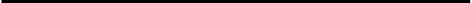 BOARD MISSION
To provide leadership that supports the church's mission through effecve policies and responsible stewardship. BOARD COVENANT
We covenant to: Respect me by following a med agenda and reviewing meeng materials prior to arrival, respect differing opinions, listen without interrupng, make space for all, remember the big picture, meet no longer than one hour unless there is a vote to extend the meeng for up to 30 minutes, speak with one voice once a decision has been made, focus on church business, refrain from micromanagement, work within the context of the UUA. UNITARIAN CHURCH OF HINSDALE – BOARD OF TRUSTEES – MINUTESWednesday, April 13th, 2022 - Time: 07:00 PM Central TimeCall to Order/Welcome Visitors 7:03 pm Members Everyone in attendance. Bob Daniel-Wayman, Susan Mooney, David Mrazek, Mike Pabian, Gene Schaffer, Dave May, Pam FodorCheck-in and feathers Approval of Minutes March 9, 2022 There being no comments or revisions, the minutes are deemed approved.Finance Discussion Finance Committee Updates; current view Bookkeeping Darren briefed us on a meeting and Dave May had to look over the present booking. They did get some statements out and ran income statements and balance sheets. Progress was made but more needs to be done. He detailed areas that need to be addressed with our accounting consultant.  Pam related that she made several deposits this week. The bank statement amounts look good. Next steps: Darren thinks we need to damage control by ourselves until end of FY and Darren can partly take care of it. Doesn’t think we should hire a temp for now. Budget Covered by the above.Maintenance/Repairs update Dave May talked about the fire alarm system. Still in review with the Village. Will end up costing around $28,000. We’ve paid for $27,000 already. John – masonry 32,950 for electric serviceCentral masonry has good price to repair wall. Previous price was for much more extensive work. This quote is $12,280 to tuckpoint damaged wall and replace weathered and damaged stones. All items $80,630. Need $25,600 to cover all these expenses. Dave May has generously offered to cover these expenses. The Board thanked Dave for his extreme generosity.  Staff Reports Programs Reports; Highlights/Board input The lunch, book fair and concert fundraiser made $1500 and $591 on the book fair.  State of the Church - Updates  Bob will move this to Executive SessionOther Business Pledge Report - Pam stated that we collected 88 pledges for a total of $267,635. That is about 10 less pledges equaling about $30,000 less than last year. We have lost several members over the year; several families have moved out of the area and there were 5 people who said they were not going to pledge anymore. She received two additional pledges this week and added them to the budget. Planning for the rest of the year Budgeting- Darren will send Board members a link to the budget. Fundraising-The commitees are doing great. Nancy Kranz is doing a tremendous amount of work on the next fundraiser.  New Business Church Jobs reorganization Bob is proposing a combined role for a bookkeeper, facilities overseer, social media person. He will move forward with posting the job position, and let Cherita know we are moving in a different direction. Date for annual meeting The tentative date is May 15thWrite-Ins Pam related that the annual meeting is on the 15th the board has to finalize the budget and vote on it. This is cutting it very close. Darren and Bob will be meeting with the budget consultant on 4/14 and they will get a handle on the budget. Pam will put an asterisk on budget items that are not reducible, such as insurance and the deal with the copier. Executive Session; personnel discussionAdjourn  Darren motioned to adjourn.  Dave May second 8:49 p.m. 